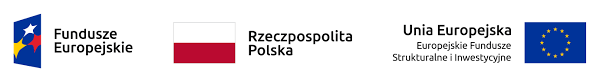 ZAPISZ SIĘ JUŻ DZIŚ Pomyśl o sobie – nigdy nie jest za późno.Chcesz zachować kondycję  intelektualną,  fizyczną,  spotkać  przyjaciela - przyjdź do Nas .LOWE –LOKALNY OŚRODEK WIEDZY i EDUKACJIOFERUJEMY  BEZPŁATNE  ZAJĘCIA:e-Obywatel (zajęcia komputerowe) – 120 godzin bezpłatnych, fascynujących  zajęć przy komputerze. Nauka obsługi komputera to świetna perspektywa spędzenia czasu .Kto pyta – nie błądzi, gwarantujemy że nasz wykładowca odpowie z uśmiechem na wszystkie wątpliwości dotyczące obsługi komputera. Nie zwlekaj – przyjdź do nas już dziś  Zapraszamy do udziału wszystkie osoby 50+zamieszkałe na terenie miasta Słupsk i powiatu słupskiegoProjekt skierowany do osób z okolic:Słupska,Kobylnicy,Ustki,Dębnicy Kaszubskiej,Kępic,GłówczycDamnicy,Potęgowa,SmołdzinaCel projektu:Głównym celem LOWE jest aktywizowanie dorosłych i społeczności lokalnych na rzecz rozwoju umiejętności stanowiących podstawę dla uczenia się przez całe życie, przydatnych do poruszania się na rynku pracy, dla rozwoju osobistego i rozwoju wspólnot.W celu uzyskania szczegółowych informacji zapraszamy do kontaktu:pod numerem telefonu: 535-379-154za pośrednictwem poczty e-mail: Krystyna.paderecka@technik.slupsk.plw biurze projektu: Słupsk (76-200), ul. Kaszubska 45 